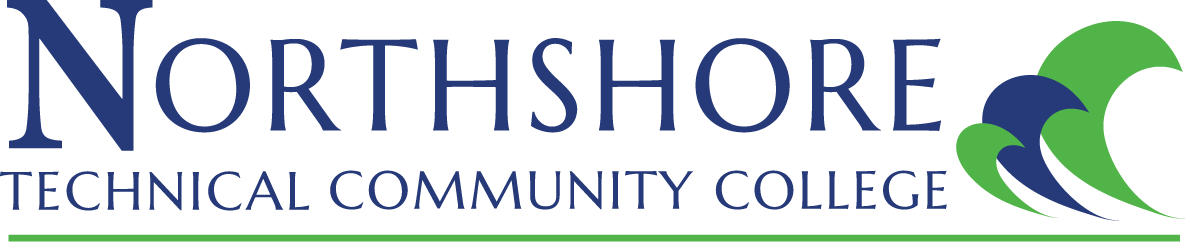 COURSE:  	 KYBD 1111  		College Keyboarding			 CRN:  CREDIT HOURS (Lecture/Lab/Total):  2/1/3       CONTACT HOUR (Lecture/Lab/Total):  30/15/45INSTRUCTOR INFORMATIONName:  Email:  Phone: Office:  Office Hours:  Class Location:  COURSE DESCRIPTION:  This course covers continued development and application of introductory to intermediate keyboarding techniques combined with basic word processing techniques and functions.  Emphasis is also placed on an increase in speed, accuracy, and correct keyboarding techniques.PREREQUISITES:  KYBD 1010LEARNING OUTCOMES:  Demonstrate a working knowledge of course terminology.Demonstrate keyboarding proficiency.Identify functions and procedures used in word processing.Develop the ability to use word processing software to produce business documents.	Create and format basic letters, tables, memos, and reports in mailable form.Master the techniques of basic software editing. Key at a minimum rate of 30 wpm from straight copy for three (3) minutes with three (3) or fewer errors.ASSESSMENT MEASURES:  Tests/ExamsChapter AssignmentsTimed WritingsTEXTBOOK/S:  -Key Code to access the website (northshorecollege.gdp11.com)-College Keyboarding & Document Processing, 11th Edition, Microsoft Office Word 2010      ISBN:978-0-07-746760-9SUPPLIES AND EQUIPMENT: N/AATTENDANCE POLICY:  Class attendance is the responsibility of the student.  All students must be officially enrolled in any course that they attend.  It is expected that students attend all classes and be on time.  If an absence occurs, it is the responsibility of the student for making up examinations, obtaining lecture notes, and otherwise compensating for what may have been missed.  Students who stop attending class and do not officially drop, withdraw, or resign from the college may receive a grade of “F” for all coursework missed.  Absences affect performance in this course and do not reflect well on participation.  No student may substitute the attendance of another student.  GRADING REQUIREMENTS:  Please complete Lessons 25-60  Please complete each assignment throughout each lesson.Your grade for the course is based on the following:GRADING SCALE:Your final grade for the course will be calculated as follows:		A	90 -100		B	80 -89		C	70 -79D	60 -69	ACADEMIC INTEGRITY AND CONDUCT:  Students are expected to maintain the highest standards of academic integrity.  Behavior that violates these standards is not acceptable.  Plagiarism, cheating, and other forms of academic dishonesty are prohibited and are subject to disciplinary actions established in the Student Code of Conduct.  The instructor reserves the right to assign a grade of “F” on any type of assignment or examination based on evidence that the student has violated the Student Code of Conduct.STUDENT BEHAVIOR/CLASSROOM DECORUM:  Students are encouraged to discuss, inquire, and express their thoughts and views during class.  Classroom behavior that interferes with either the instructor’s ability to conduct the class or the ability of students to benefit from the instruction is not acceptable.  Students are required to turn off all cell phones or similar electronic devices (or place them on silent mode) before coming into the classroom.  The instructor reserves the right to assign no credit for work on that day if a student talks or texts on a cell phone or similar electronic device.  The classroom is not a place for children, and students are not to bring their family members into the classroom.  DISABILITY CODE:  If you are a qualified student with a disability seeking accommodations under the Americans with Disabilities Act, you are required to self-identify with the Student Affairs.  No accommodations are granted without documentation authorized from Student Affairs.  WITHDRAWAL POLICY:  The last day to withdraw from a course or resign from the college is _____________.  If you intend to withdraw from the course or resign from the college, you must initiate the action by logging into LoLA.  The instructor will not withdraw you automatically.  COMMUNICATION POLICY:  My.NorthshoreCollege.Edu is the official student email communication within Northshore Technical Community College.  Therefore, the College has the right to send communications to students via their College email address and the right to expect that those communications will be received and read in a timely fashion.   Every student is assigned a My.NorthshoreCollege.Edu.  Students can redirect their College email address to an outside email provider.  However, the College is not responsible for handling outside email providers, and redirecting their College email address does not absolve a student from their responsibilities associated with communication sent to their official College email address.  COPYRIGHT POLICY:  Unless a student has obtained permission from the copyright holder, it is a violation of Copyright Law to print or photocopy chapters from a textbook that the student did not purchase. If the course requires the use of an electronic textbook, a student must look for a statement that allows for photocopying and/or printing of the eTextbook.GradeKYBD 1111(3 minutes with no more than 3 errors)For your records, keep track of your successful attempts.A30+B26-29C25F24 and below